Мастерская юного дизайнера    Занятие 13.11. 2020Тема занятия: «Новогодние шары, декорированные народным орнаментом»Как выполнять задания:1. Попробуйте восстановить в памяти то, что изучили на занятиях по теме орнамент. 2. Внимательно рассмотрите рисунки орнаментов разных народов, с которыми работали на предыдущих занятиях.3. Выберите мотивы для оформления шаров для новогоднего оформления школы.4. Вопросы:Какие виды орнаментов бывают?Какие орнаменты разных народов мира вы знаете?Что такое узор?Практическая работа.Выполните зарисовку орнамента используйте узор выбранного мотива.Обведите контур круга (воспользуйтесь кружкой, тарелочкой).Зарисуйте ваш орнамент в круге.Подготовить к следующему занятию:картон формата А4 три листа, клей-карандаш.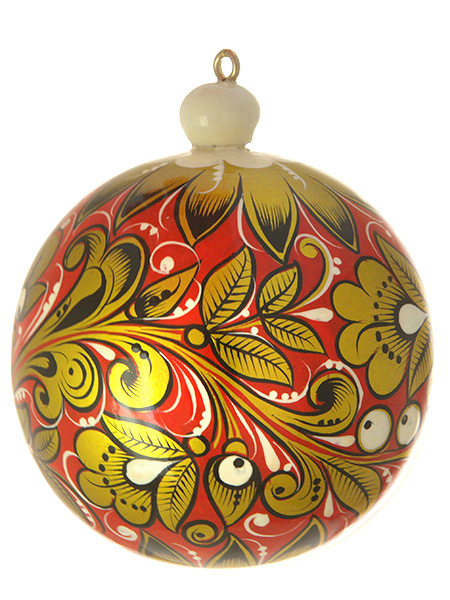 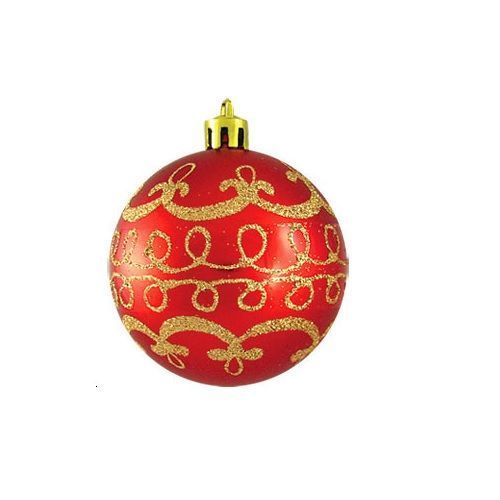 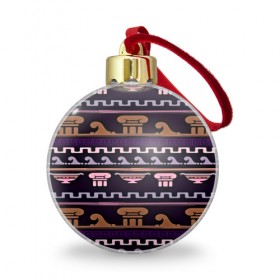 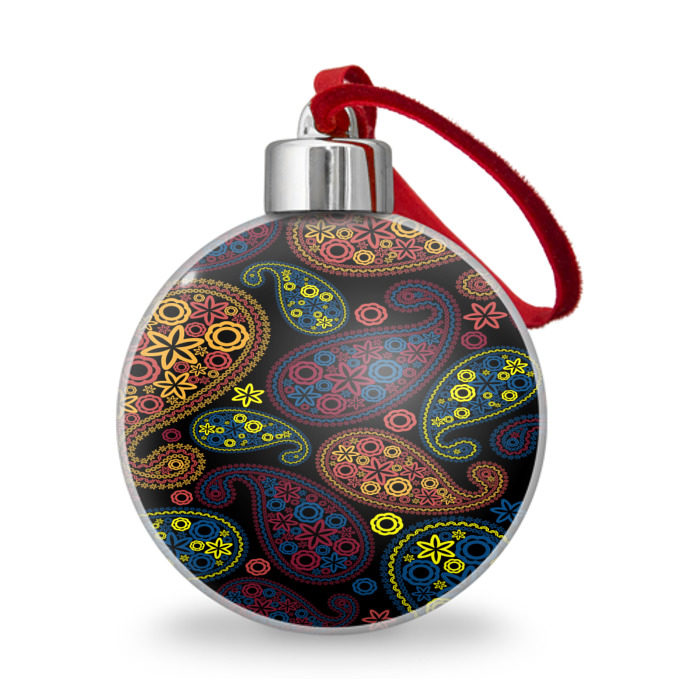 